Supplementary MaterialThe potential breeding range of Slender-billed Curlew Numenius tenuirostris identified from stable-isotope analysis.Graeme M. Buchanan, AlexAnder L. Bond, Nicola J. Crockford, JOHANNES KAMP, James W. Pearce-Higgins and Geoff m HiltonContentsFigure S1. Map of areas surveyed for Sociable Lapwings in 2005–2010 overlaid on potential breeding areas of the Slender-billed Curlew.Figure S1. Map of areas surveyed for Sociable Lapwings in 2005–2010 (black polygons) overlaid on potential breeding areas of the Slender-billed Curlew.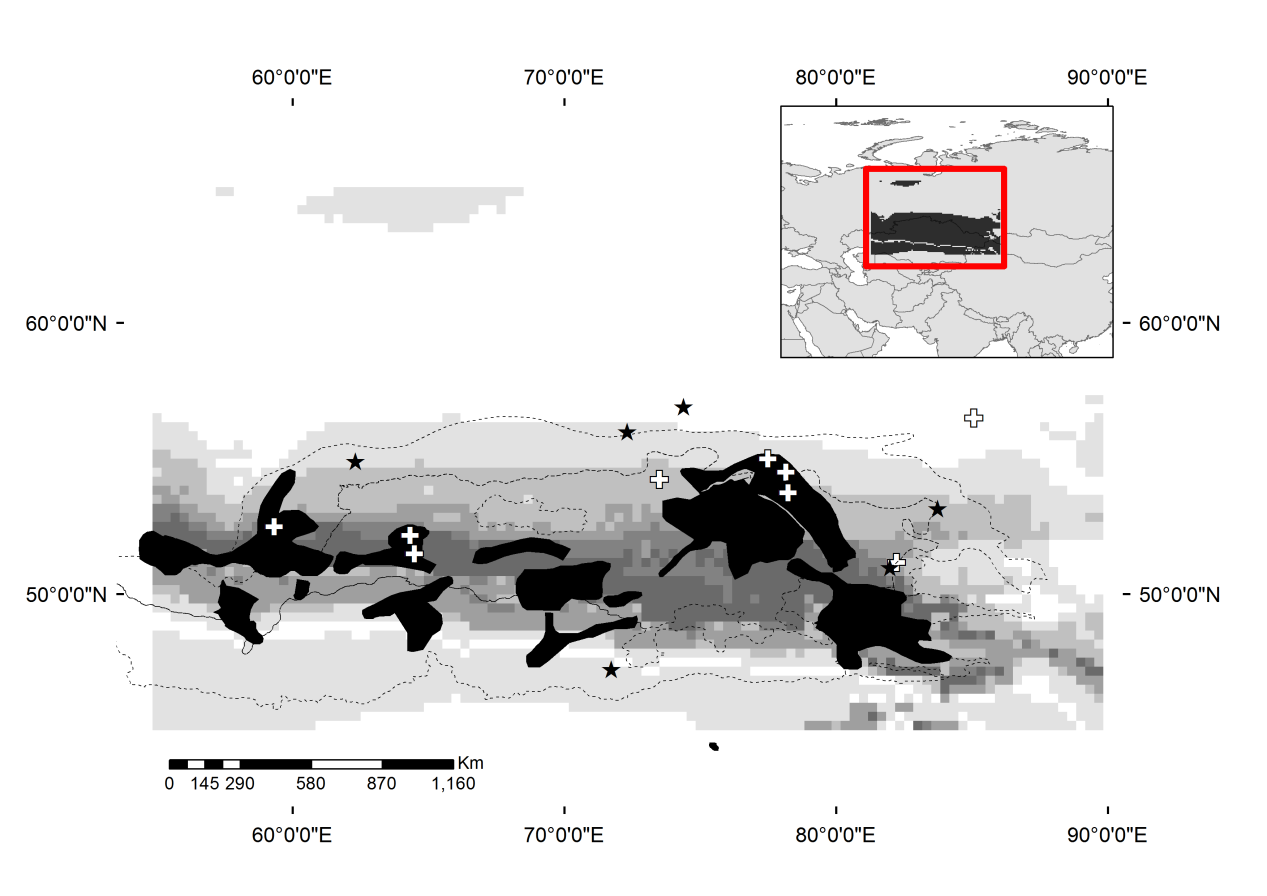 